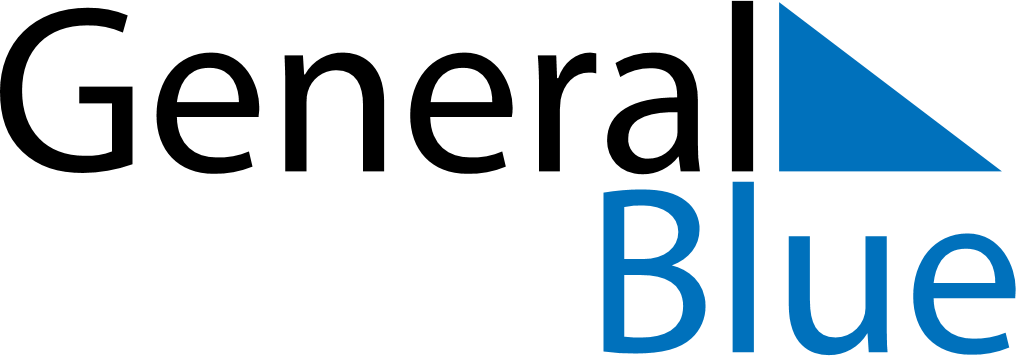 Daily PlannerNovember 8, 2020 - November 14, 2020Daily PlannerNovember 8, 2020 - November 14, 2020Daily PlannerNovember 8, 2020 - November 14, 2020Daily PlannerNovember 8, 2020 - November 14, 2020Daily PlannerNovember 8, 2020 - November 14, 2020Daily PlannerNovember 8, 2020 - November 14, 2020Daily Planner SundayNov 08MondayNov 09TuesdayNov 10WednesdayNov 11ThursdayNov 12 FridayNov 13 SaturdayNov 14MorningAfternoonEvening